План по улучшению качества работы МКДОУ детского сада № 3 а. Башанта  и устранению недостатков, выявленных в ходе  независимой оценки качества1.  Повысить уровень материально-технического и информационного обеспечения организации. ( отсутствие финансирования)2.Повысить качество обратной связи для информирования получателей образовательных услуг о ходе рассмотрения обращений.( на сайте ДОУ)3.  Применять дополнительные образовательные  программы для образовательного процесса.(нужна лицензия)4. Повысить качество организации  воспитания воспитанников с ОВЗ  и инвалидов.(отсутствуют)5. Создать условия в оказании  возможности воспитанникам психолого-педагогической  помощи.( нет специалиста)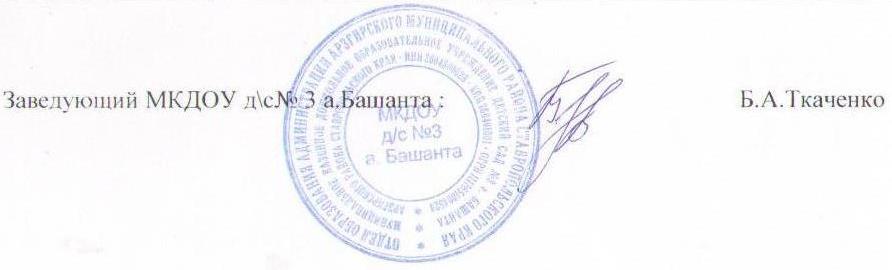 